Figure 7.2.2.1: Woodfordia precincts  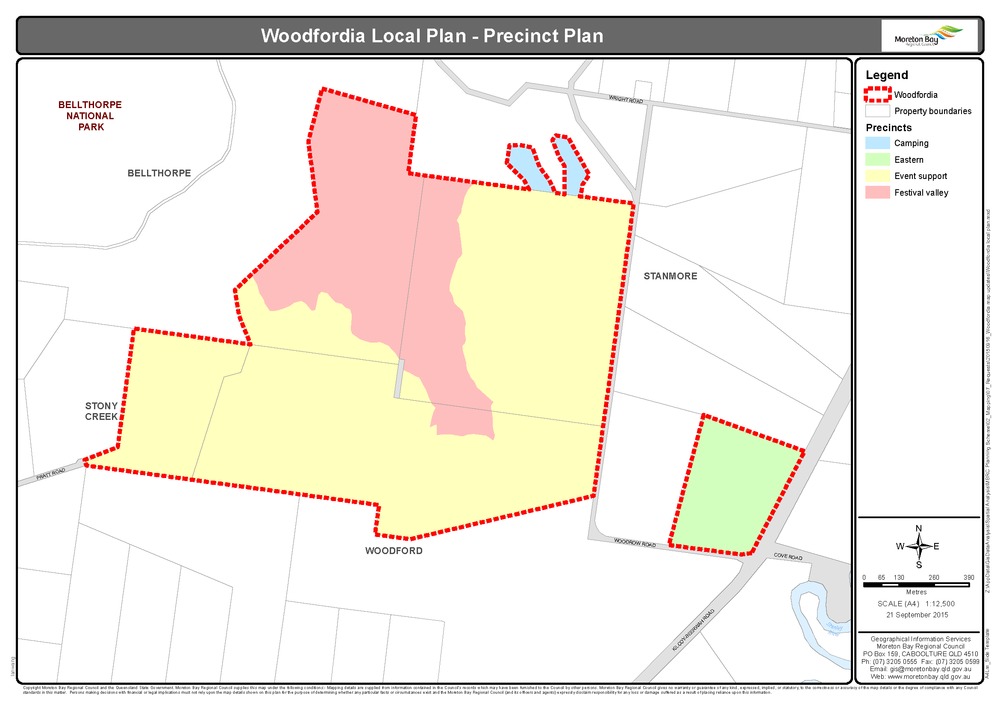 Figure 7.2.2.2: Woodfordia Open Space Areas  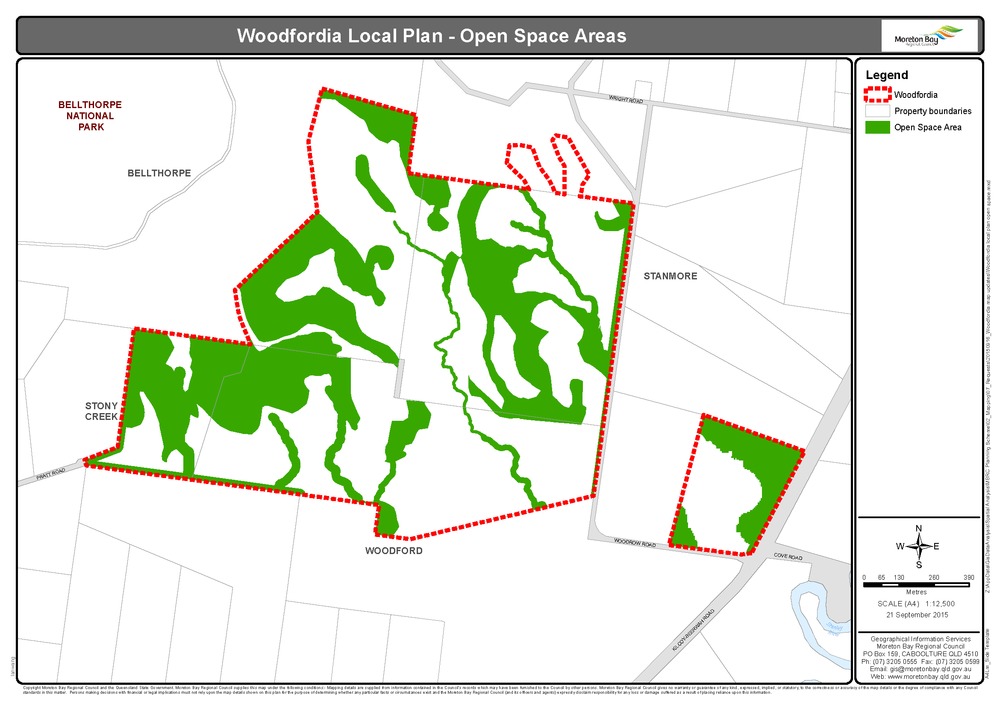 7.2.2.3 Woodfordia – Kilcoy-Beerwah / Woodrow Road Intersection upgrade  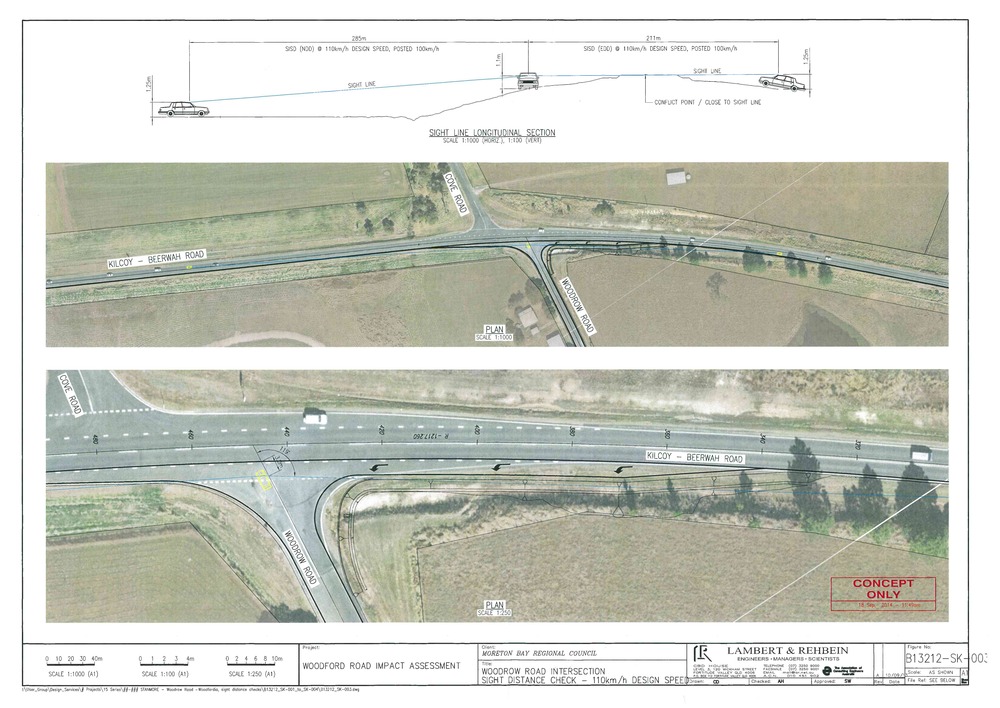 Figure 7.2.2.4 Woodfordia Directional signage  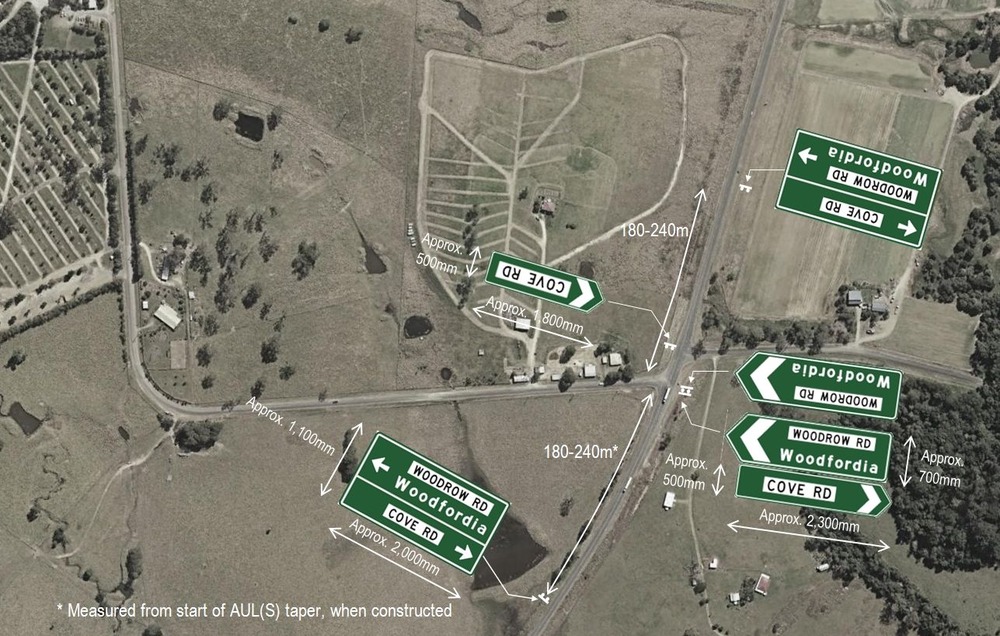 Table 7.2.2.1 Requirements for accepted development - All precinctsRequirements for accepted developmentRequirements for accepted developmentE ComplianceYesNoCouncil confirmationGeneral requirementsGeneral requirementsGeneral requirementsGeneral requirementsWoodfordia Event(102)Woodfordia Event(102)RAD1The maximum number of Woodfordia Event(102) days held at Woodfordia(101) during a calendar year does not exceed: fourteen (14) event days(92) for grand events(96); eighteen (18) event days(92) for major events(97); twenty-four (24) event days(92) for moderate events(99). RAD2Event entertainment(93): occurs only in the Festival valley precinct or in a building designed to mitigate the impact of noise;does not impact on the amenity of surrounding sensitive land uses.RAD3Event facilities(94): occur only within the Festival valley precinct or Event facilities precinct;are adequately provided to meet the needs of event participants.RAD4Event camping(91) is screened from view from outside Woodfordia(101) through the placement of temporary screening for the duration of the event. RAD5Event parking(95): during a grand event(96) or a major event(97), occurs only within the Eastern, Event support or Festival valley precincts or within the Camping precinct (part of Lot 7 on RP840560 only); during a moderate event(99) or minor event(98), occurs only within the Event support or Festival valley precincts. RAD6All persons not directly associated with the setting up or dismantling of a Woodfordia event(102) must: not enter the site more than three (3) days prior to a grand event(96) or major event(97) commencing or one (1) day prior to a moderate event(99) or minor event(98) commencing; vacate the site within three (3) days of completion of a grand event(96) or major event(97) and one (1) day of completion of a moderate event(99) or minor event(98). RAD7Woodfordia events(102) are conducted in accordance with an event management plan, submitted for approval by Council prior to the event. RAD8An event management plan is to:be submitted to Council at least eight (8) weeks prior to the public promotion and ticket sales of a Woodfordia event(102); identify how the various aspects and potential adverse impacts of the Woodfordia event(102) will be managed; demonstrate how all necessary services and facilities will be provided, including potable water and solid waste and waste water management; address acoustic management and bushfire management where dedicated management plans have not been previously prepared and approved by the relevant authorities; address transport and access issues by a plan approved by Council, Department of Transport and Main Roads and Queensland Police Service, for a Minor event(98), a Traffic management plan Grand event(96), Major event(97) or Moderate event(99), a Transport and access management plan. address water quality management in accordance with the requirements of the Environmental Protection (Water) Policy 2009 – Stanley River environmental values and water quality objectives (July 2010); incorporate an emergency management plan, which outlines suitable communication and evacuation procedures, including traffic management, during an emergency on the site (including bushfire, flood and landslide); include provisions to avoid potential harm to koalas on the site during an event, including restricting domestic animals being brought to the site and restricting vehicle speeds at Woodfordia(101) during a Woodfordia event(102); establish a priority contact phone number for local residents during Woodfordia events(102) to report security issues, noise complaints, traffic issues or other event-related issues; be consistent with the requirements of the Woodfordia local plan code and the relevant provisions of any past approvals;include new and improved practices that have been developed as a result of the experiences that have occurred in the conduct of Woodfordia events(102); be prepared in consultation with relevant authorities including the Queensland Police Service, Moreton Bay Regional Council and where necessary and the Queensland Fire and Rescue Service; in the case of a grand event(96) or major event(97), include provision for consultation with the neighbouring properties at least 30 days prior to the event; be implemented as approved including any variations or conditions imposed.RAD9Where an event management plan is applicable to more than one Woodfordia event(102), an opportunity for the review of the event management plan after each event is to be provided, having regard to the operation of and any complaints received during the previous Woodfordia event(102). RAD10The controller of Woodfordia(101) is to prepare, maintain and make publicly available, a three (3) year program of upcoming minor events(98), moderate events(99), major events(97) and grand events(96), to the best of the controller of the site’s knowledge: days/dates of the operation of the Woodfordia event(102); the type/scale of the Woodfordia event(102); a brief description and schedule of the main activities for the Woodfordia event(102); the size of individual Woodfordia events(102) and estimated attendance; anticipated transport arrival and departure profile of individual Woodfordia events(102)RAD11The controller of Woodfordia(101) is to prepare and maintain a register of minor events(98), moderate events(99), major events(97) and grand events(96) held at Woodfordia(101), available to Council and the Department of Transport and Main Roads on request and detailing: the dates and hours of operation of individual events;a brief description of the activities that occurred during individual events;the size of individual events, and estimated actual attendancearrival and departure transport profile of the events ;the nature and quantity of complaints received by the event operator during the event;the details of any action taken by the Woodfordia event(102) operator in response to the complaint. RAD12The controller of Woodfordia(101) is to prepare a consultation management plan, available to Council on request and detailing: the objectives of community consultation;the nature and forms of consultation that will be carried out;when consultation with be carried out;who is responsible for undertaking consultation.RAD13Woodfordia events(102) are conducted in accordance with an acoustic management plan, prepared by a suitably qualified person and approved by Council prior to the public promotion and ticket sales of the event. RAD14Acoustic management plans prepared for a Woodfordia event(102) is to: address all potential noise impacts in accordance with Planning scheme policy - Noise;identify how the potential impacts of noise from the Woodfordia event(102) will be managed to satisfy the requirements of the Environmental Protection (Noise) Policy 2008; identify any special arrangements that may need to be put in place to achieve compliance with the requirements of the Environmental Protection (Noise) Policy 2008; be submitted to Council and approved at least eight (8) weeks prior to the public promotion and ticket sales of the Woodfordia event(102); be implemented as approved, including any variations or conditions imposed;provide opportunities for feedback from the community.RAD15Where an acoustic management plan is applicable to more than one Woodfordia event(102), an opportunity for the review of the acoustic management plan after each Woodfordia event(102) is to be provided, having regard to the operation of the previous Woodfordia event(102) and receipt of any relevant complaints received during the previous Woodfordia event(102). RAD16Activities not associated with a Woodfordia event(102) achieve compliance with the requirements of the Environmental Protection (Noise) Policy 2008. RAD17The controller of Woodfordia(101) is to ensure Woodfordia events(102), greater than 350 people, are operated in accordance with a Traffic Management Plan or a Transport and access management plan approved by Council, the Department of Transport and Main Roads and the Queensland Police Service prior to the Woodfordia event(102). RAD18For every Woodfordia event(102) where no more than 350 persons are in attendance at any point in time: upgrading works have been undertaken to the intersection of Kilcoy – Beerwah Road and Woodrow Road to achieve the geometry, sightlines and construction standard generally in accordance with the concept plan shown in Figure 7.2.2.3 and event guide/directional signs complying with Figure 7.2.2.4 have been permanently installed along the southern and northern approaches to the intersection; ORtraffic management is undertaken in the manner prescribed in an traffic management plan that has been prepared, submitted and subsequently approved. RAD19A minor event(98) is operated in accordance with a traffic management plan prepared by a suitably qualified person and approved by Council, the Department of Transport and Main Roads and the Queensland Police Service prior to the Woodfordia event(102). RAD20For every Grand event(96), Major event(97) or Moderate event(99), traffic management is undertaken in the manner prescribed in a Transport and access management plan that has been prepared, submitted and subsequently approved in accordance with the following: the plan has been prepared by a person with suitable qualifications in traffic management and engineering;the plan has been prepared in consultation with Council, the Department of Transport and Main Roads and the Queensland Police Service; the plan addresses all matters contained in Planning scheme policy – Integrated Transport Assessment that are relevant to the context; the plan addresses all matters contained section 1.43.5 within volume 1 of the Traffic and Road Use Management Manual – Special Events Affecting Roads in Queensland (Department of Transport and Main Roads); the plan conforms with the Manual of Uniform Traffic Control Devices Part 3 Works on Roads (Department of Transport and Main Roads); the plan is submitted to the Department of Transport and Main Roads and the Queensland Police Service with sufficient lead time to allow a minimum of four (4)  weeks for assessment, review and approval prior to lodgement with Council; the plan is submitted to Council a minimum of 8 weeks prior for Grand events(96) and Major events(97) and 4 weeks for Moderate events(99) prior to the Woodfordia event(102) to allow for assessment, review and approval, and includes evidence of approval by the Department of Transport and Main Roads and the Queensland Police Service; the plan provides priority access during Woodfordia events(102) to emergency vehicles and local residents accessing their properties; the plan incorporates emergency traffic management procedures that cater for the emergency exit of all patrons of the site in the event the intersection of Woodrow Road and Kilcoy-Beerwah Road is closed; the plan identifies where the location of parking for the particular Woodfordia event(102) is to be located and if there is more than one parking location, how the use of those parking areas will be managed; the plan identifies measures for maintaining safe pedestrian connectivity between the Eastern precinct and the balance of Woodfordia(101). RAD21Where a Transport and access management plan or a Traffic management plan is applicable to more than one Woodfordia event(102), the plan is reviewed, revised as necessary and resubmitted for approval by Council and the Department of Transport and Main Roads between the Woodfordia events(102) covered by the plan. The controller of Woodfordia(101) must ensure the revised plan and detailed records of all traffic related complaints are submitted 4 weeks prior to the next Woodfordia event(102). The revised plan must specifically address: observed adverse impacts on the operation of the transport network that can reasonably be attributed to previous Woodfordia events(102) covered by that management plan; any transport related complaints received during the previous Woodfordia events(102) covered by that management plan; and any other changes aimed at further reducing adverse impacts and minimising likely traffic induced complaints.Access and parkingAccess and parkingRAD22Vehicle access to Woodfordia(101) is provided only through the access points shown in an approved Traffic management plan or a Transport and access management plan for the Woodfordia event(102). RAD23Car parking is provided wholly within Woodfordia(101) and in accordance with: an approved Traffic management plan or a Transport and access management plan for a Woodfordia event(102); OR Schedule 7 - Car parking.RAD24Car parking areas are screened from view from outside of Woodfordia(101) by vegetation. All developmentAll developmentRAD25Buildings:are not located within Open space areas shown on Figure 7.2.2.2;are a maximum height of:20 metres for single stage structure in the Festival valley precinct;15m in the Festival valley and Event support precinct; 8.5m in all other precincts;service structures and mechanical plant are screened or designed as part of the building.RAD26Buildings:retain native vegetation on hillsides and ridgelines where possible;are not taller than the natural height of the ridgeline formed by the surrounding topography;are constructed in accordance with the requirements and recommendations outlined in any slope stability management plan prepared for Woodfordia(101); are responsive to the natural topography of Woodfordia(101), minimising cutting and filling on hillsides. RAD27Buildings and earthworks:are not located within the Open space areas;incorporate water sensitive design features to protect the downstream water quality of the Stanley River catchment.RAD28Woodfordia(101) is managed to protect and enhance the natural values present in the Open space area shown on Figure 7.2.2.2. RAD29Outside of the Open space area shown on Figure 7.2.2.2, Woodfordia(101) is managed to: retain vegetation along waterways;provide habitat connectivity between waterways;minimise land degradation and disturbance to dispersive soils;minimise the release of sediment and nutrient into waterways;retain ground cover and vegetation adjoining waterways;incorporate appropriate sediment control devices which maintain the quality of water discharged into waterways.Short term accommodation(77) and caretaker's accommodation (10)Short term accommodation(77) and caretaker's accommodation (10)RAD30Short-term accommodation(77): is located outside of the Open space areas shown on Figure 7.2.2.2;is not located in the Camping precinct or Eastern precinct;does not exceed accommodation for 300 persons at Woodfordia(101). RAD31Short-term accommodation(77) units have a maximum gross floor area of 60m2, exclusive of balconies, verandas and decks. RAD32Caretaker's accommodation(10): does not exceed a total of 5 dwellings;is not located in the Camping precinct;is provided with 1 car parking space per unit of accommodation.RAD33Short-term accommodation(77) units are: self-contained with respect to shower and toilet facilities; orlocated within reasonable proximity of an amenities building with shower and toilet facilities.RAD34When self-contained, short-term accommodation(77) units are connected to: a potable water supply;the on-site sewerage treatment plant.Educational establishment(24)Educational establishment(24)RAD35Training or instruction is provided only in the fields associated with the maintenance of Woodfordia(101) or conduct of events and remains subordinate to the primary use intended for Woodfordia(101). RAD361 car parking space per 10 students is provided.RAD37On-site student accommodation:comprises a maximum gross floor area of 1,000m2; Is self-contained with respect to shower and toilet facilities, or located adjacent to an amenities building with shower and toilet facilities; when self-contained, on-site student accommodation is connected to:a potable water supply;the on-site sewerage treatment plant.Office (53)Office (53)RAD38Offices(53) at Woodfordia(101) are used for carrying out administrative functions associated with the management of Woodfordia(101) and events held at Woodfordia(101). Rural uses setbacksRural uses setbacksRAD39The following uses, associated buildings and structures are setback from the Woodfordia(101) boundary as follows: Animal husbandry (4) (building only)- 10m Animal keeping(5), excluding catteries and kennels  - 20m Cropping(19) (building only)  – 10m Permanent plantations(59) – 25m Short-term accommodation(77) - 40m Wholesale nursery(89) – 10m. Permanent Plantation (59)Permanent Plantation (59)RAD40Planting only comprises native species endemic to the area.Development in the Eastern precinctDevelopment in the Eastern precinctRAD41In the Eastern precinct, the combined maximum gross floor area of food and drink outlets(28), offices(53) and shops(75) does not exceed 500m2. RAD42Buildings in the Eastern precinct:are a maximum height of 8.5m;are setback a minimum of 6.0m from Woodrow Road with dense screen planting provided in the setback.RAD43Vehicle access is only obtained from Woodrow Road.RAD44Car parking for uses in the Eastern precinct is wholly contained within the Eastern precinct.RAD45Buildings are supplied with an adequate potable water supply and connected to an on-site effluent disposal system of a suitable design capacity to meet the needs of the buildings being established in the precinct. Clearing of habitat trees where not located in Woodfordia Open Space Areas identified within Figure 7.2.2.2Clearing of habitat trees where not located in Woodfordia Open Space Areas identified within Figure 7.2.2.2RAD46Development does not result in the damaging,destroyed or clearing of a habitat tree. This does not apply to:Clearing of a habitat tree located within an approved development footprint;Clearing of a habitat tree within 10m from a lawfully established building reasonably necessary for emergency access or immediately required in response to an accident or emergency; Clearing of a habitat tree identified within the Woodfordia annual assessment of trees and reasonably necessary to remove or reduce the risk vegetation poses to serious personal injury or damage to infrastructure; Clearing of a habitat tree reasonably necessary to construct and maintain a property boundary fence and not exceed 4m in width from the boundary fence where within the Woodfordia Local Plan area; Clearing of a habitat tree reasonably necessary for the purpose of maintenance or works within a registered easement for public infrastructure or drainage purposes; Clearing of a habitat tree in accordance with a bushfire management plan prepared by a suitably qualified person, submitted to and accepted by Council; Clearing of a habitat tree associated with maintaining existing open pastures, windbreaks, lawns or created gardens;Native forest practice where accepted development under Part 1, 1.7.7 Accepted development.Values and constraints requirementsValues and constraints requirementsValues and constraints requirementsValues and constraints requirementsBushfire hazard (refer Overlay map - Bushfire hazard to determine if the following requirements apply)Bushfire hazard (refer Overlay map - Bushfire hazard to determine if the following requirements apply)Bushfire hazard (refer Overlay map - Bushfire hazard to determine if the following requirements apply)Bushfire hazard (refer Overlay map - Bushfire hazard to determine if the following requirements apply)RAD47A bushfire management plan is prepared by a suitably qualified person in accordance with Planning scheme policy – Bushfire prone areas and approved by Council for the site. The management plan will include, but is not limited to, recommendations regarding fire breaks to and setbacks from adjoining vegetation, access for fire fighting appliances, water supply for fire fighting purposes, emergency evacuation procedures, landscaping treatments and construction of buildings. The plan is to be submitted to Council and the relevant fire authorities, including the Queensland Fire and Rescue Service for approval. Queensland Parks and Wildlife Service, as the agency responsible for the management of the adjacent Bellthorpe National Park are to be consulted in the preparation of this management plan. RAD48A reticulated water supply is provided by a distributer retailer for the area or, where not connected to a reticulated water supply, on-site fire fighting water storage containing not less than 10 000 litres (tanks with fire brigade tank fittings, swimming pools) is provided and located within 10m of buildings and structures. Where a swimming pool is the nominated on-site fire fighting water storage source, vehicle access to within 3m of that water storage source is provided. Where a tank is the nominated on-site fire fighting water storage source, it includes:a hardstand area allowing medium rigid vehicle (15 tonne fire appliance) access within 6m of the tank;fire brigade tank fittings, comprising 50mm ball valve and male camlock coupling and, if underground, an access hole of 20mm (minimum) to accommodate suction lines. RAD49Development does not involve the manufacture or storage of hazardous chemicals.Woodfordia Open Space Areas identified within Figure 7.2.2.2Woodfordia Open Space Areas identified within Figure 7.2.2.2Woodfordia Open Space Areas identified within Figure 7.2.2.2Woodfordia Open Space Areas identified within Figure 7.2.2.2RAD50No clearing of native vegetation is to occur on land identified within Figure 7.2.2.2 Woodfordia Open Space Areas.Landslide hazard (refer Overlay map - Landslide hazard to determine if the following requirements apply)Landslide hazard (refer Overlay map - Landslide hazard to determine if the following requirements apply)RAD51Development does not:involve earthworks exceeding 50m3; involve cut and fill having a height greater than 600mm;involve any retaining wall having a height greater than 600mm;redirect or alter the existing flow of surface or groundwater.RAD52Buildings, excluding domestic outbuildings:are split-level, multiple-slab, pier or pole construction;are not single plane slab on ground.RAD53Development does not involve the manufacture, handling or storage of hazardous chemicals.Infrastructure buffers (refer Overlay map - Infrastructure buffers to determine if the following requirements apply)Infrastructure buffers (refer Overlay map - Infrastructure buffers to determine if the following requirements apply)RAD54Development does not involve the construction of any buildings or structures within the Gas pipeline buffer.Overland flow path (refer Overlay map - Overland flow path to determine if the following requirements apply)Overland flow path (refer Overlay map - Overland flow path to determine if the following requirements apply)RAD55Development for a material change of use or building work does not involve the construction of a building or structure in an Overland flow path area. RAD56Development for a material change of use or operational work does not impede the flow of flood waters through the premises or worsen flood flows to other premises. RAD57Development for a material change of use or building work ensures that fencing in an overland flow path area is at least 50% permeable. RAD58Development for a material change of use or building work that involves a hazardous chemical ensures the hazardous chemicals is not located within an overland flow path area. RAD59Development for a material change of use or building work for a Park(57) ensures that work is provided in accordance with the requirements set out in Appendix B of the Planning scheme policy - Integrated design. Scenic amenity - Regionally significant (Hills) and Locally important (Coast) - (refer Overlay map - Scenic amenity to determine if the following requirements apply)Scenic amenity - Regionally significant (Hills) and Locally important (Coast) - (refer Overlay map - Scenic amenity to determine if the following requirements apply)Scenic amenity - Regionally significant (Hills) and Locally important (Coast) - (refer Overlay map - Scenic amenity to determine if the following requirements apply)Scenic amenity - Regionally significant (Hills) and Locally important (Coast) - (refer Overlay map - Scenic amenity to determine if the following requirements apply)RAD60Where located in the Regionally significant (Hills) scenic amenity overlay, buildings and structures are not:located on a hill top or ridge line; andall parts of the building and structure are located below the hill top or ridge line.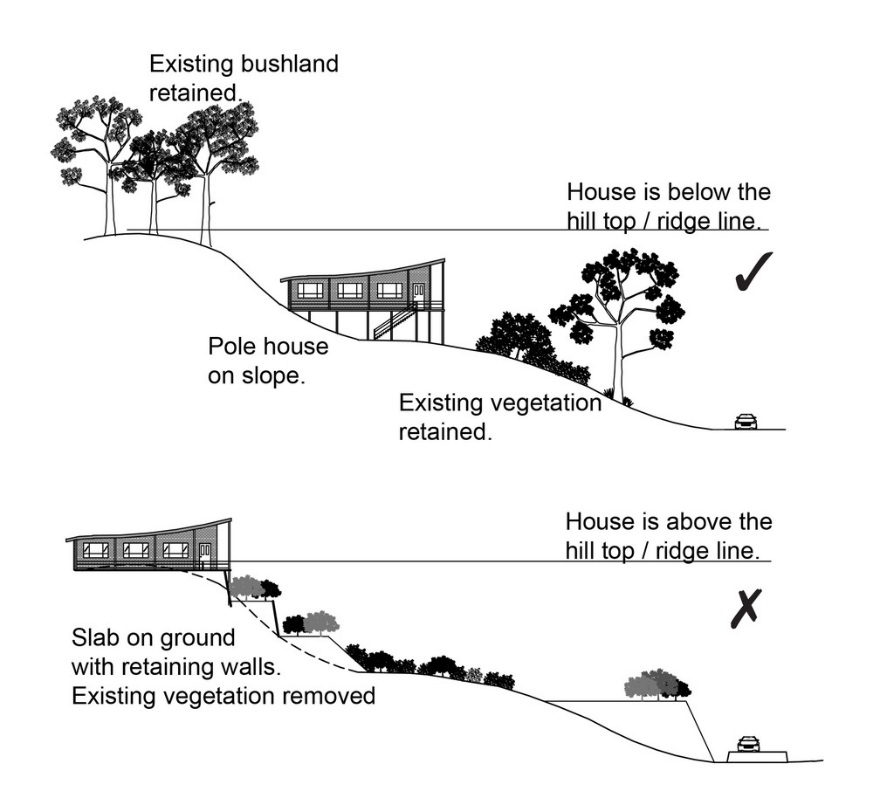 RAD61Where located in the Regionally significant (Hills) scenic amenity overlay, driveways and accessways:go across land contours and do not cut straight up slopes;follow natural contours, not resulting in batters or retaining walls being greater than 1m in height.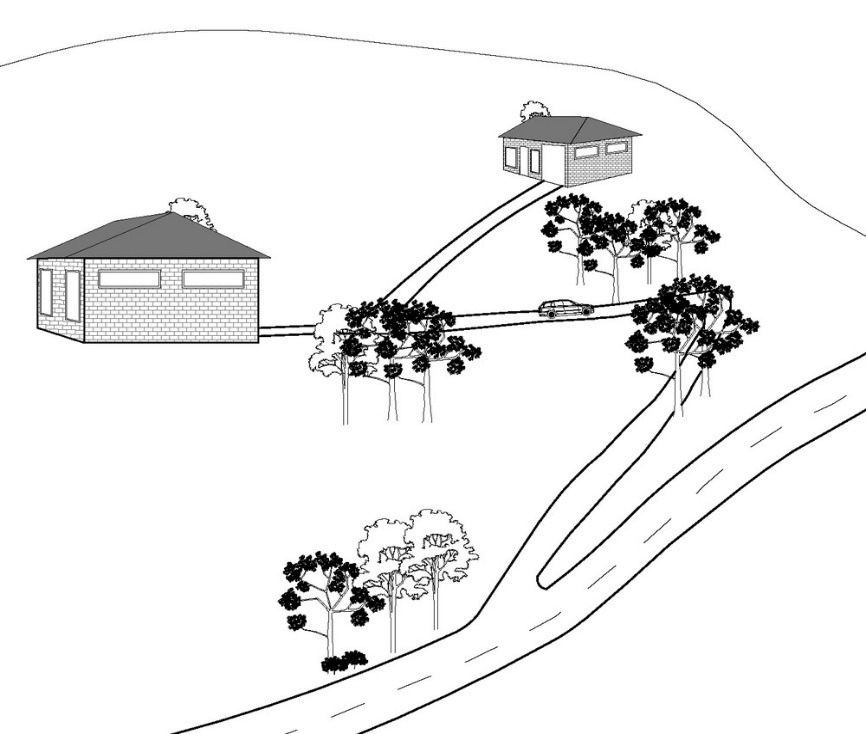 RAD62Where located in the Regionally significant (Hills) scenic amenity overlay, roofs and wall surfaces of buildings and structures adopt the following colours: RAD63Where located in the Regionally significant (Hills) scenic amenity overlay, roofs and wall surfaces of buildings and structures are painted or finished such that reflectivity is less than 35%. 